UNIVERSIDADE FEDERAL DE RORAIMA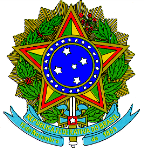 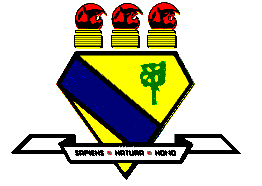 PRÓ-REITORIA DE ENSINO E GRADUAÇÃOPROGRAMA INSTITUCIONAL DE BOLSAS DE INICIAÇÃO À DOCÊNCIAANEXO IICARTA DE INTENÇÃONo espaço a seguir, apresente as razões pelas quais deseja participar do PIBID/UFRR 2013, contemplando  justificativa de interesse em atuar como supervisor, proposta de atuação no âmbito do projeto/subprojeto, com disponibilidade de dedicação de, ao menos, 10 horas mensais de atividades extraclasse, entre outras. _________________________________________________________________________________________________________________________________________________________________________________________________________________________________________________________________________________________________________________________________________________________________________________________________________________________________________________________________________________________________________________________________________________________________________________________________________________________________________________________________________________________________________________________________________________________________________________________________________________________________________________________________________________________________________________________________________________________________________________________________________________________________________________________________________________________________________________________________________________________________________________________________________________________________________________________________________________________________________________________________________________________________________________________________________________________________________________________________________________________________________________________________________________________________________________________________________________________________________________________________________________________________________________________________________________________________________________________________________________________________________________________________________________________________________________________________________________________________________________________________________________________________________________________________________________________________________________________________________________________________________________________________________________________________________________________________________________________________________________________________________________________________________________________________________________________________________________________________________________________________________________________________________________________________________________________________________________________________________________________________________________________________________________________________________________________________	- Se necessário, utilize o verso da folha.Boa Vista, _____ de maio de 2014.Eu,________________________________________________________________________,     declaro que todas as informações prestadas acima são verdadeiras e legítimas e que estou apto e não tenho impedimentos para iniciar minhas atividades como bolsista supervisor do PIBID/UFRR e que não tenho pendências com relação ao item 2.5.6 do Edital 002/2014-PIBID/UFRR. 